ر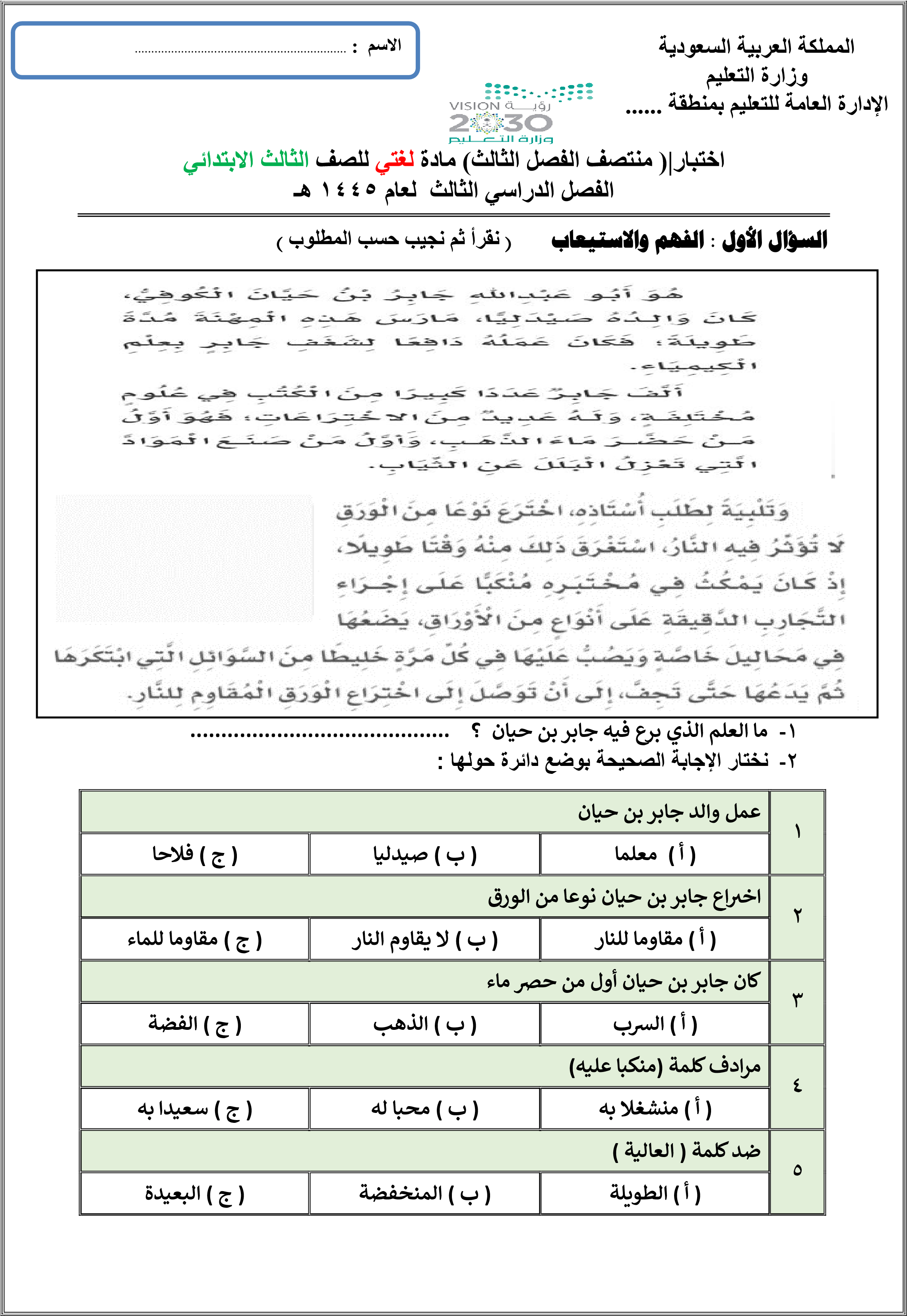 رري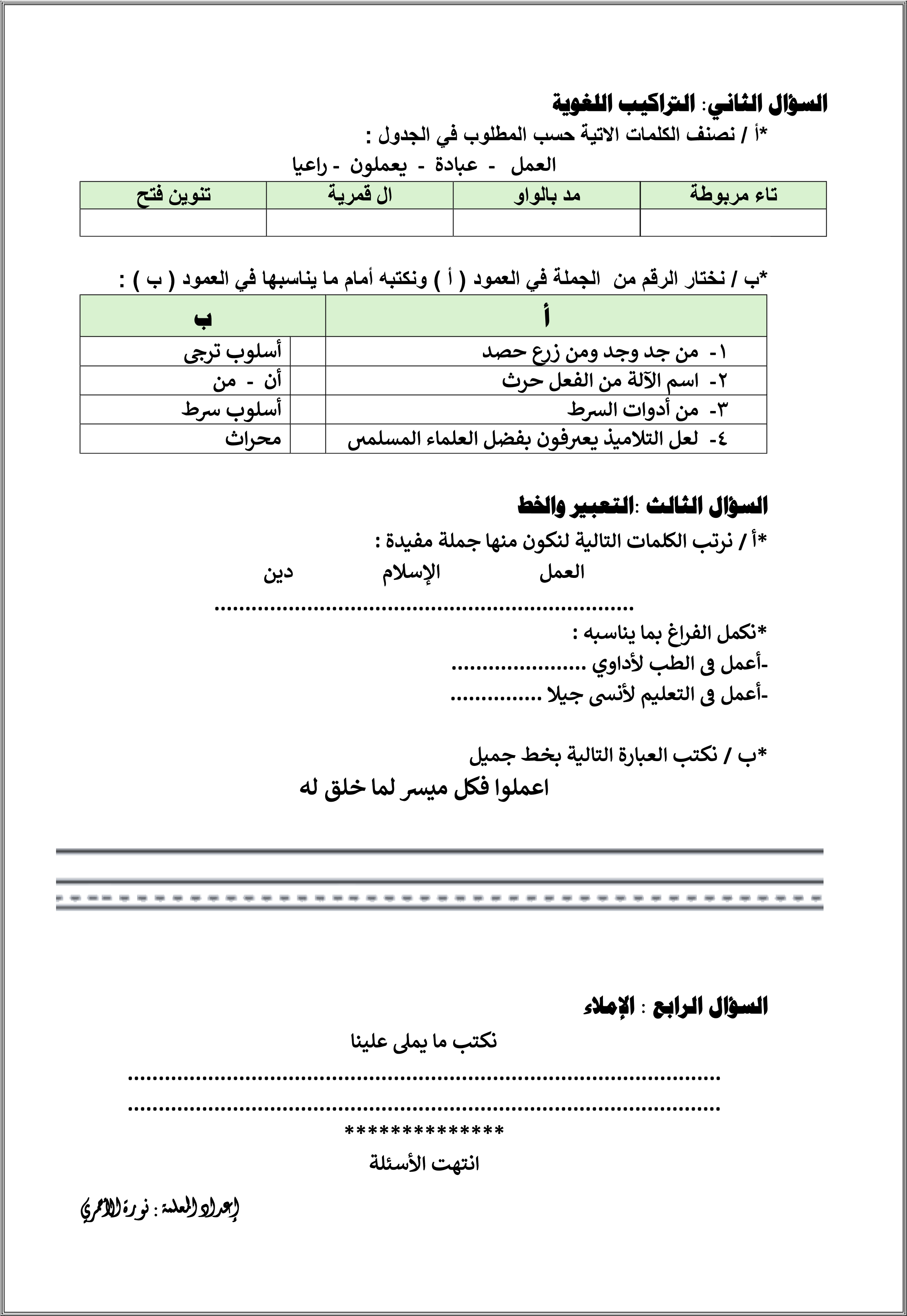 ر	رر	 رررير	ئي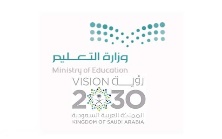 السؤال الأول :الفهم والاستيعاب : نقرأ الفقرة التالية ثم نجيب عن المطلوب :1-ما العمل الذي كان يعمله سيدنا نوح عليه السلام ؟.................................................................أكملْ من الفقرة السابقة : - كان آدم  ................وإدريس كان ................. 0*نختار الإجابة الصحيحة فيما يلي بوضع دائرة حولها:تابعالسؤال الثاني :التراكيب اللغوية  *نصنف الكلمات التالية حسب المطلوب في الجدول التّحمل – المهنة – طريق - أمر*نحدد نوع الأسلوب في الجمل التالية بوضع علامة صح أمام الإجابة الصحيحة :1-من جد وجد 0                      2-إن تذاكر تنجح 0*نحول الأفعال  التالية لاسم آلة على وزن  مفعال  :ب/ التعبير*نكمل الناقص في الجمل التالية بجمل من عندك أعمل في الطب ................................0أعمل في التعليم ..............................نرتب الكلمات التالية لنكون جملة مفيدة العمل                     الإسلام                     دين..................................................                                           تابع السؤال الثالث : أ / الخط *نكتب العبارة التالية بخط جميل العمل طريق المستقبل ـــــــــــــــــــــــــــــــــــــــــــــــــــــــــــــــــــــــــــــــــــــــــــــــــــــــــــــــــــــــــــــــــــــــــــــــــــــــــــــــــــــــــــــــــــــــــــــــــــــــــــــــــــــــــــــــــــــــــــــــــــــــــــــــــــــــــــــــــــــــــــــــــــــــــــــــــــــــــــــــــــــــــــــــــــــــــــــــــــــــــــــــــــــــــــــــــــــــــــــــــــــــــــــــــــــــــــــــــــــــــــــــــــــــــــــــــــــــــــــــــــــــــــــــــــــــــــــــــــــــــــــــــــــــــــــــــــــــــــــــــــــــــــــــــــــــــــــــــــــــــــــــــــــــــــــب/ إملاء اختباري *نكتب ما يملى علينا :.............................................................................................................................................................................................................................................................................................................................................................................................................................................................................................................................................................................................انتهت الأسئلةتمنياتي لك بالتوفيقمعلمة المادة : نورة الأحمري-كان النبي صلى الله عليه وسلم خياطا راعياحراثانجارا-ما من نبي إلا وقد رعى الغنم الأبلالبقرالخيول-.............كان حداداآدمنوحإدريسداود-معنى كلمة (المهنة)الصنعة الصبرالتفوقالبطالة -ضد كلمة   (  يغلق)   يقفليمسكيفتحيبعد-مذكر كلمة   ( صاحبة )صاحبانصاحبأصحابمصحوب-جمع كلمة   (  باب )بابانبوابةأبواببابه-مفردكلمة  ( خياطان) خياط خيط يخيط خياطونهمزة قطعال قمريةمد بالياءحرف مضعفتفضيلشرط استفهامدعاءتفضيلتعجب استفهامشرطالفعلاسم الآلة نشرحرث